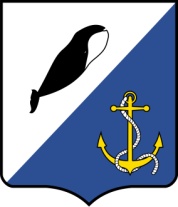 АДМИНИСТРАЦИЯПРОВИДЕНСКОГО ГОРОДСКОГО ОКРУГАПОСТАНОВЛЕНИЕВ целях приведения муниципальных правовых актов Провиденского городского округа в соответствие с действующим законодательством, Администрация Провиденского городского округа,ПОСТАНОВЛЯЕТ:1. Считать утратившим силу постановление Администрации Провиденского городского округа от 26 февраля 2021 г. № 63 «О внесении изменений в постановление Администрации Провиденского городского округа от 01 июня 2020 года № 150 «Об утверждении Порядка предоставления субсидии из бюджета Провиденского городского округа в 2020 году субъектам предпринимательской деятельности в условиях ухудшения ситуации в связи с распространением новой коронавирусной инфекции, в целях финансового обеспечения (возмещения) части затрат по оплате коммунальных услуг, потребленных в процессе ведения предпринимательской деятельности в поселке городского типа Провидения Чукотского автономного округа»».2. Обнародовать настоящее постановление на официальном сайте Провиденского городского округа. 	3. Настоящее постановление вступает в силу со дня обнародования.4. Контроль за исполнением настоящего постановления оставляю за собой.от 16 апреля 2021 г.№ 160п.г.т. ПровиденияО признании утратившим силу нормативного правового акта Администрации Провиденского городского округаИ.о. главы АдминистрацииЕ.В. ПодлесныйПодготовил:Волчукова О.С.Согласовано:Рекун Д. В.Разослано: дело, УППСХПиТ.Разослано: дело, УППСХПиТ.Разослано: дело, УППСХПиТ.